MARKING SCHEMEPHYSICS FORM 31.                    Disp(m)                                                Time (s)2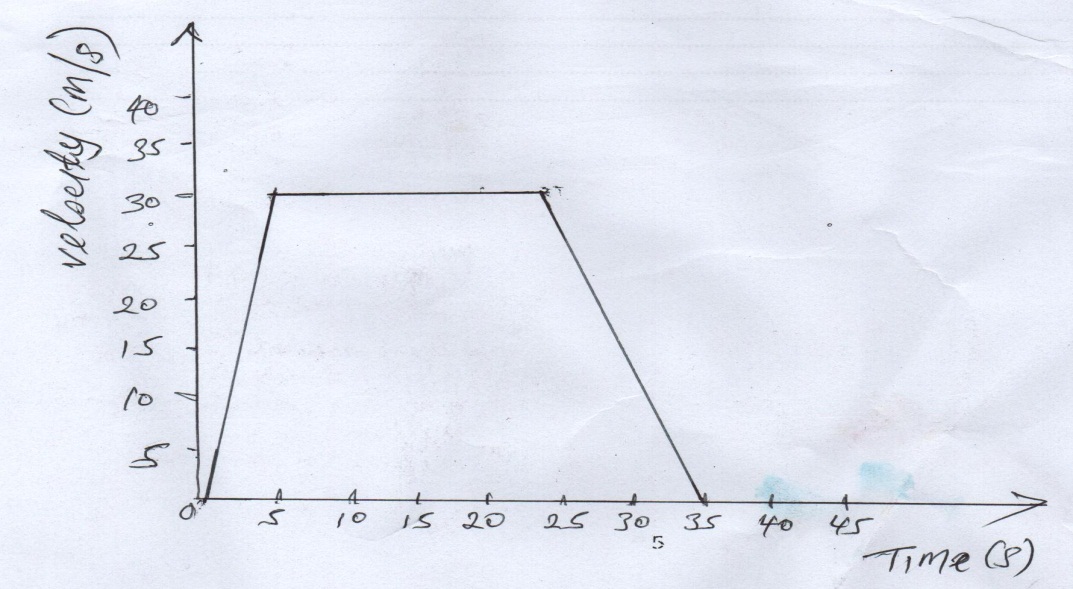 3. When  a can is heated, air molecules are expelled from the can. When sealed the steam pressure balances the atmospheric pressure. On cooling the steam condenses creating partial vacuum on the inside . The outer  atmospheric pressure on the outside makes the can Collapse.4. The volume decreases so the collisions of the molecules with wall of the container increased hence the pressure increases5. Assuming no heat loss , heat gained by the liquid =pt                            MC𝝙Ө=Pt                           2C x(30-20)=90x15x60                           =     2a6.            2x0.25=0.2xW               W=2.5N7. Hydrogen diffuses faster than helium since it is less dense 8. Initially the two balls accelerate through the liquid because of the weight, Mg greater than the sum of the upthrust and vicious drag. Viscous drag however increases with increase in velocity. The difference In the two graph is the fact that viscocity of L1 is greater than the viscocity of L29. The drop of coloured water initially rises up slightly then starts to drop  10. When the gas top is opened, gas flows at high speed creating a low pressure region above the nozzle . The higher the pressure on the outside pushes in air  and  the gas burns.11. The gravitational force is different on different planets. Since the weight of the two bags is the same, then the masses must be differentSECTION 2 12. (a)Force=pressure  x Area                 P=ɦℓG=20x100x 10=20000 N/m2                F=20000                                 OR                                                  MASS= density x volume                                                  Force= mass x gravity= 0.4kg x10= 4N(b)  P(c) potential energy kinetic energy heat+ sound13)Work done by forcer  = F d=200x22.5= 4500JWork done by mass    =M g h=30x10x7.7=2250JWork done to friction=work done by force -work done on mass =4500-2250J               (I)     14. (a) Resistance=8N      (b) F=ma 14-8=30a   a=6/30=o.2m/s216 F=MA =2x5=10N (c)Frictional force =applied force-accelerating force = 12N-10N=2N15(i) since U=0,S=1/2g2 →45=1/2 x10 x t2→ t=3s    (ii) S = u t, 50=U x 3 →u=16.7 m/s     (iii)V=u + g t=0+10x3==30m/s16.(a) V1 =142mm,       T1=278+17=17=290     v2=?         T2=298                            = = 145.92MM(b) The hot temperatures heat up he air inside the tyre and the molecules gain more kinetic energy and move faster since the volume is constant, the molecules collide more quickly with the walls  of the tyre which leads to the greater change of momentum per unit time. This leads to greater change per momentum per unit. This leads to an increase in pressure17. Heat = power x Time =2500x 4 x60 = 600,000 Joules(ii) 600,000 MC𝝙Ө=2x 4200 x𝝙Ө             =71.43OC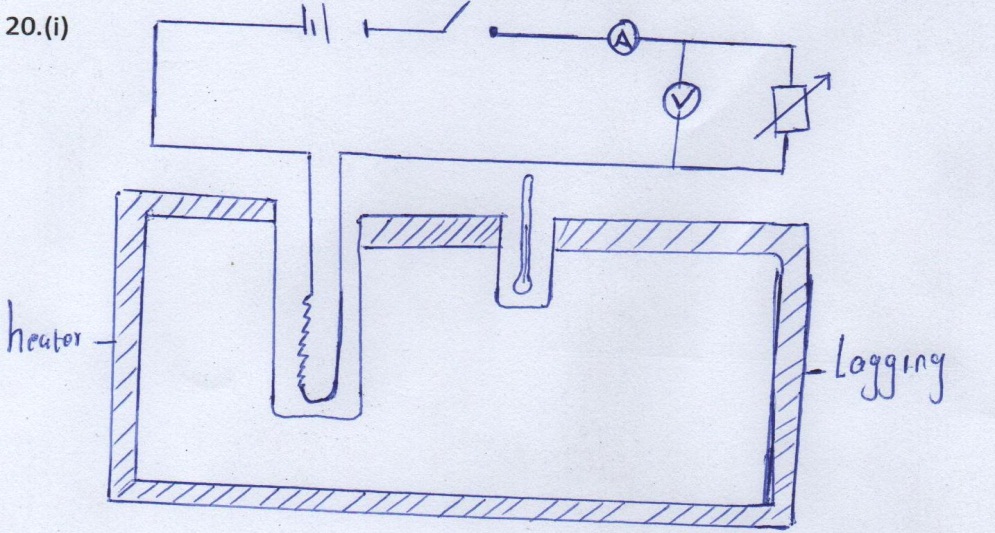 (ii) voltage from the voltammeter.  Curre Nnt from ammeter .Time from stopwatch(iii) VIt = MC (Ө2-Ө1) , c  (b)Reducing the size of the boreMaking the bulb thinReducing the size of the bulb